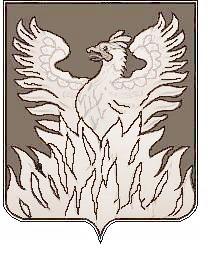 Администрация городского поселения Воскресенск Воскресенского муниципального района Московской областиПОСТАНОВЛЕНИЕот 19.08.2013 № 401Об утверждении муниципальной адресной программы«Комплексное развитие коммунальной инфраструктуры объектов теплоснабжения и горячего водоснабжения,находящихся в собственности муниципального образования«Городское поселение Воскресенск Воскресенскогомуниципального района Московской области» на 2013 год»Руководствуясь Федеральным законом от 06.10.2003 № 131-Ф3 «Об общих принципах организации местного самоуправления в Российской Федерации», Уставом городского поселения Воскресенск Воскресенского муниципального района Московской области, в соответствии с постановлением Правительства Московской области от 29.08.2012 № 1065/32 «Об утверждении долгосрочной целевой программы Московской области «Развитие жилищного строительства в Московской области на 2013-2015годы», ПОСТАНОВЛЯЮ: Утвердить Программу комплексного развития коммунальной инфраструктуры с целью организации объектов теплоснабжения и горячего водоснабжения, находящихся в собственности муниципального образования «Городское поселение Воскресенск Воскресенского муниципального района Московской области» на 2013 год (Прилагается). Управлению информационно-аналитической и организационной работы администрации городского поселения Воскресенск (Моргунов А.М.) разместить настоящее постановление на официальном сайте городского поселения Воскресенск в сети «Интернет». Контроль исполнения настоящего постановления оставляю за собой.Глава городского поселения Воскресенск 						А.В. КвардаковПриложение к постановлению администрации городского поселения Воскресенскот 19.08.2013 № 401Муниципальное образованиеГородское поселение ВоскресенскВоскресенского муниципального районаМосковской областиМУНИЦИПАЛЬНАЯ АДРЕСНАЯ ПРОГРАММА«Комплексное развитие коммунальной инфраструктуры объектов теплоснабжения и горячего водоснабжения, находящихся в собственности муниципального образования «городское поселение Воскресенск Воскресенского муниципального района Московской области» на 2013 год»ПАСПОРТ ПРОГРАММЫ1. ВведениеНастоящая программа разработана в соответствии с Федеральным Законом от 06.10.2003 года № 131-ФЗ «Об общих принципах организации местного самоуправления в Российской Федерации», Федеральным Законом от 23.11.2009 года № 261-ФЗ «Об энергосбережении и о повышении энергетической эффективности, долгосрочной целевой программы Московской области «Развитие жилищного строительства в Московской области на 2013-2015 годы» и о внесении изменений в отдельные законодательные акты Российской Федерации», иным действующим законодательством РФ, Уставом городского поселения Воскресенск.2. Характеристики проблемВ связи с длительным сроком эксплуатации оборудования котельных, трубопроводов отопления и ГВС, с окончанием допустимого срока службы (ресурс) основного оборудования и расчетного срока эксплуатации трубопроводов и арматуры, а также вследствие обнаружения в процессе технического освидетельствования специализированными организациями объектов теплоснабжения недостатков и неисправностей, возникла необходимость в проведении капитального ремонта и замене оборудования на объектах теплоснабжения городского поселения Воскресенск.3. Содержание проблем и обоснование необходимости их решенийКапитальный ремонт объектов теплоснабжения представляет собой замену сетей теплоснабжения и ГВС, частичную замену запорной арматуры, в связи с износом конструктивных частей, капитальный ремонт опасных производственных объектов на основании заключения экспертиз промышленной безопасности, замену насосного оборудования котельных и ЦТП на энергоэффективные, в целях экономии энергоресурсов, замену теплообменников в связи с коррозионным повреждением паровой поверхности трубок.4. Ресурсное обеспечение ПрограммыТребуемый объем финансирования Программы за счет средств всех источников в 2013 году составит 24 329 000,00 рублей, в том числе:- средства областного бюджета - 22 363 000,00 рублей;- средства местного бюджета городского поселения Воскресенск - 1 583 000,00 рублей;- средства местного бюджета городского поселения Воскресенск на выполнение функций строительного контроля (технического надзора) объектов - 383 000,00 рублей.Объемы финансирования Программы носят прогнозный характер и подлежат уточнению в установленном порядке.5. Организация управления реализацией ПрограммыУправление Программой осуществляется администрацией городского поселения Воскресенск по следующим направлениям:- реализация мероприятий Программы;- подготовка предложений по внесению изменений в программу;- текущий контроль за ходом выполнения мероприятий Программы;- финансирование мероприятий Программы за счет средств бюджета в пределах средств, предусмотренных Программой;- контроль за целевым использованием финансовых средств.6. Ожидаемый социально-экономический эффектРеализация Программы позволит:-  провести замену трубопроводов тепловой сети в ППУ изоляции общей протяженностью 3 356 м, замену запорной арматуры, восстановление тепловых камер, что позволит сократить потери тепла, а так же сократит материальные затраты на текущий и капитальный ремонт тепловых сетей;- провести замену насосного оборудования котельных, что приведет к сокращению расхода электроэнергии за счет меньшей энергоемкости оборудования;- провести ремонт дымовых труб в котельных, что позволит уменьшить выбросы тепловой энергии с уходящими газами и приведет к улучшению экологической обстановки.7. Перечень мероприятий Программы в 2013 году (за счет средств областного и местного бюджета)Наименованиепрограммы«Комплексное развитие коммунальной инфраструктуры объектов теплоснабжения и горячего водоснабжения, находящихся в собственности муниципального образования «Городское поселение Воскресенск Воскресенского муниципального района Московской области» на 2013 год» (далее - программа)Цель программы - повышение надежности и качества поставки тепла потребителям;- совершенствование устойчивости функционирования объектов теплоснабжения; - внедрение ресурсосберегающих технологий; - обновление основных фондов.Основания для разработки программыНеудовлетворительное техническое состояние оборудования котельных, трубопроводов отопления и ГВС городского поселения Воскресенск Воскресенского муниципального района Московской области.ЗаказчикПрограммыАдминистрация городского поселения Воскресенск Воскресенского муниципального района Московской областиРазработчикПрограммыУправление жилищно-коммунального комплекса администрации Воскресенского муниципального района Московской области (в соответствии с соглашением о передаче полномочий)Срок реализации программы2013 годОбъем и источники финансирования ПрограммыТребуемый общий объем финансирования Программы за счет всех источников финансирования в 2013 году составит - 24 329 000,00 рублей в том числе: - средства областного бюджета - 22 363 000,00 рублей; - средства бюджета городского поселения Воскресенск -1 583 000,00 рублей; - 383 000,00 рублей средства бюджета городского поселения Воскресенск на выполнение функций строительного контроля (технического надзора) объектов.Ожидаемые конечные результаты ПрограммыКапитальный ремонт котельных, с заменой оборудования на энергоэффективное, капитальный ремонт трубопроводов отопления и ГВС с целью бесперебойного предоставления коммунальных услуг населению.№п/пНаименование объектаПеречень работ1Капитальный ремонт теплотрассы ул. Комсомольская д. 7а-1аинв. № 7-31212 1.Замена трубопроводов теплотрассы Ду 300 мм в ППУ изоляции протяженностью 400 м. 2. Замена запорной арматуры 3. Восстановление тепловых камер2Капитальный ремонт теплотрассы и ГВС ул. Победы д. 25 инв. № 3-87251. Замена трубопроводов теплотрассы в ППУ изоляцииДу 100 мм протяженностью 558 м.;Ду 80 мм - 222 м;Ду 150 мм - 336 м.2. Замена запорной арматуры3. Восстановление тепловых камер3Капитальный ремонттеплотрассыул. Спартака - ул. Крылова, д. 2инв.№2-3015 1.Замена трубопроводов теплотрассы в ППУ изоляции Ду 150 мм протяженностью 740 м.; Ду 100 мм - 140 м; Ду 80 мм - 220 м; Ду 50 мм – 290 м. 2. Замена запорной арматуры4Капитальный ремонт теплотрассы ул. Советская до ул. Октябрьская д. 11 инв. № 3-6813 1. Замена трубопроводов теплотрассы в ППУ изоляции Ду 200 мм протяженностью 230 м.; Ду 250 мм - 220 м; 2. Замена запорной арматуры 3. Восстановление тепловых камер5Капитальный ремонт сетевого насоса Д-630-90 на насос WILO SCP 200/560 НА-315 №1 в котельной № 2 ул.  1. Замена сетевого насоса Д-630-90 на насос WILO SCP 200/560 НА-315; 2. Замена запорной арматуры; 3. Замена трубопроводов обвязки насоса; 4. Замена кабелей для питания насоса.Цесиса, 23 стр.4 инв. № 3-1110506Капитальный ремонт сетевого насоса 300Д-70 на насос 1Д 1250-63 в котельной по ул. Мичурина 1 в инв.№2-3203150 1. Замена сетевого насоса 300Д-70 на насос 1Д 1250-63; 2. Замена запорной арматуры; 3. Замена трубопроводов обвязки насоса; 4. Замена кабелей для питания насоса.7Капитальный ремонт теплотрассы и ГВС от котельной «Москворечье» до школы «Гармония» (д. Маришкино) инв. № 3-8707 1. Замена трубопроводов теплотрассы в ППУ изоляции Ду 100 мм протяженностью 536 м.; Ду 76 мм - 268 м; Ду 50 мм - 268м. 2. Замена запорной арматуры8Капитальный ремонт дымовой трубы в котельной больничного квартала по ул. Больничный проезд, д. 3-7 г. Воскресенск1. Ремонт металлической дымовой трубы Н=35м; 2. Окраска трубы.9Капитальный ремонт металлической дымовой трубы котельной по ул. Белинского, г. Воскресенск1. Демонтаж существующей металлической трубы Н=22м;2. Ремонт площадки под трубу;3. Монтаж новой металлической трубы.